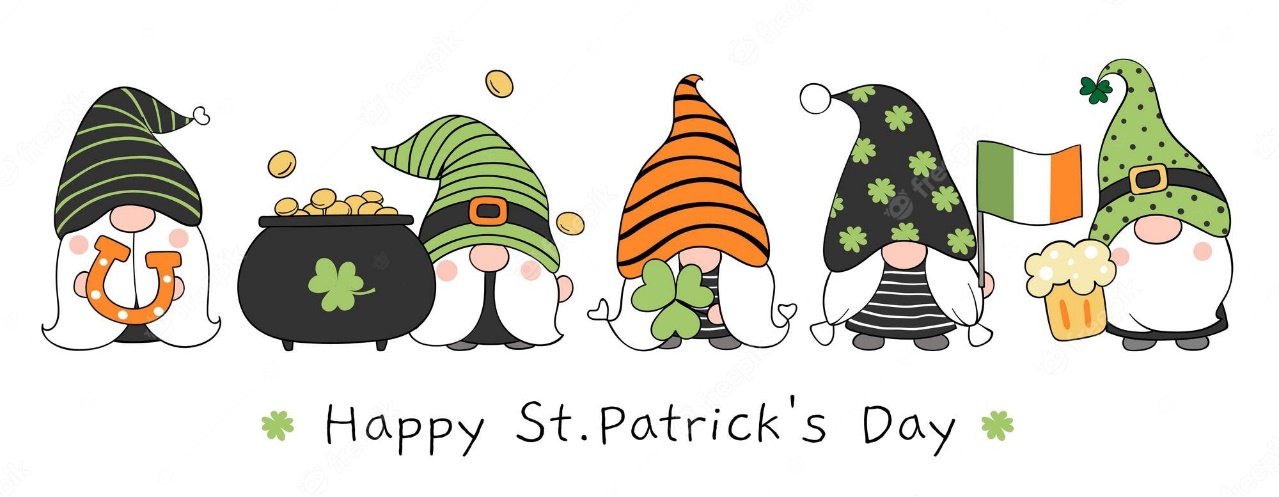 REGULAR COUNCIL AGENDAMarch 14th, 20236:00 PMOpening prayerPledge of Allegiance to the Flag CALL TO ORDERROLL CALLAPPROVAL OF AGENDADISPOSITION OF MINUTES FROM THE REGULAR COUNCIL MEETING ON FEBRUARY 14, 2023APPROVAL OF FEBRUARY 2023 FINANCIAL REPORTSAPPROVAL OF FEBRUARY 2023 CREDIT CARD REPORTOPPORTUNITY FOR THE PUBLIC TO ADDRESS COUNCILADMINISTRATIVE REPORTS: Village Administrator / Fiscal Officer / Police / Solicitor/ MayorBOARD & COMMISSION REPORTSH.R.J.F.D.: 3/1/23RECORDS COMMISSION REPORT: APPROVAL OF THE RC-3 FORM FOR RECORDS OF DESTRUCTION AT THE ADMINISTRATIVE OFFICE. FORM SENT TO THE OHIO HISTORICAL SOCIETY ON 2/15/23.ORDINANCES & RESOLUTIONS FOR PASSAGERES 2023-02 A RESOLUTION AUTHORIZING THE FISCAL OFFICER TO ADVANCE MONIES FROM THE GENERAL FUND TO THE WATER SYSTEM IMPROVEMENT PROJECT FUND, AND DECLARING AN EMERGENCYRES 2023-03 A RESOLUTION AUTHORIZING THE VILLAGE ADMINISTRATOR TO ENTER INTO AN AGREEMENT WITH KLEINFELDER, INC. FOR THE HAB TREATMENT OPTIMIZATION PLAN, AND DECLARING AN EMERGENCYRES 2023-04 A RESOLUTION AUTHORIZING THE VILLAGE ADMINISTRATOR TO ENTER INTO AN AGREEMENT WITH SPECTRUM FOR PROFESSIONAL SERVICES REGARDING THE MONROEVILLE ELECTRIC 69 Kv ASSET VALUATION, AND DECLARING AN EMERGENCYRes 2023-05 A RESOLUTION RETROACTIVELY AUTHORIZING THE VILLAGE ADMINISTRATOR TO ENTER INTO AN AGREEMENT WITH THE OHIO ENVIRONMENTAL PROTECTION AGENCY FOR THE GENERATOR GRANT, AND DECLARING AN EMERGENCYAPPROVAL OF BILL SUMMARY Memo expenses, check # 044833 to check # 044906, for a total of $645,160.23COUNCIL BUSINESSVILLAGE FLEA/MONROEVILLE MODEL RAILROAD GROUP CHRISTMAS 12/9/23ADJOURNMENT